02-071  АЦ-56592М автоцистерна ёмк. 24.3 м3 для перевозки темных нефтепродуктов на шасси БАЗ-69096 10х8, мест 4, полный вес до 49 тн, ЯМЗ-8424.10 425 лс, 60 км/час, завод Химмаш г. Алексеевка Белгородская обл., ориентировочно 1999 г.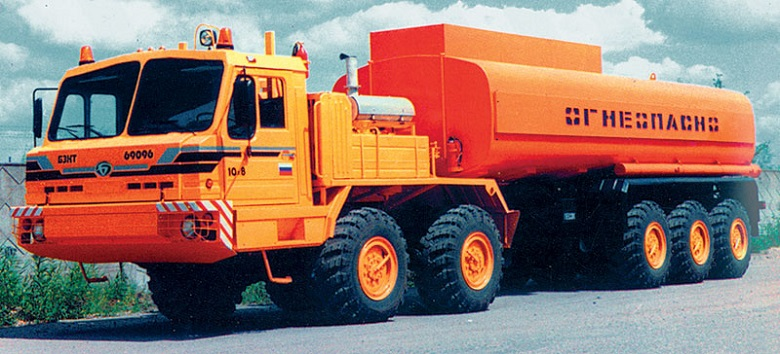 Разработана и смонтирована ОАО "Алексеевкахиммаш", г. Алексеевка Белгородской области. В отличии от ремонтно-буровых агрегатов и иных агрегатов подобного назначения на шасси БАЗ-69096, основной задачей которых является производство весьма продолжительных по времени работ на месте, автоцистерна АЦ-56592М, предназначенная для транспортировки темных нефтепродуктов, не была востребована. По причине практически полного отсутствия документальных материалов, предположу, что все ограничилось постройкой одного опытного экземпляра. Из статьи «БАЗ-6909 «Вощина-1» специальное колесное шасси» на русская-сила.рф Заказ на разработку семейства унифицированных многоцелевых колесных шасси и тягачей высокой проходимости четвертого поколения грузоподъемностью от 13 до 18 т под названием «Вощина-1» Брянский автозавод получил от МО РФ в 1992 году, когда стало окончательно ясно, что новейший на то время автомобиль КрАЗ-6316, остаётся собственностью независимой Украины. В финансово и организационно неблагоприятное время коллективом инженеров автозавода под руководством главных конструкторов В.П. Трусова и Ю.А. Шпака новые машины были созданы, их заводские испытания были закончены в 1998 году. Принципиальным отличием новых машин стало то, что конструкторы ушли от «бортовой» к традиционной «мостовой» схеме с блокируемыми межосевыми и межколесными дифференциалами, при этом на 300 мм уменьшилась колея и с 560 до 485 мм — дорожный просвет.  «Вощина-1» создавалась как семейство шасси и тягачей «двойного назначения». Ещё на этапе проектирования и испытания шасси для Министерства обороны заводом были разработаны и поставлены для нефтегазового комплекса 3-, 4-, 5-, затем и 6-осные шасси грузоподъёмностью от 13 до 36 т с исключённым специальным оборудованием, с «народнохозяйственной» кабиной и отечественными шинами модели ВИ-3 PR14, размерностью 1300×530-533.  В отсутствии массового армейского заказа, одним и наиболее востребованных стало созданное по заказу нефтегазового комплекса шасси БАЗ-69096 (10x8) — «близнец» загадочного 5-осного шасси БАЗ-79094. Двигатель ЯМЗ-8424.10 мощностью 312,5 кВт (425 л.с.). Снаряженная масса — 19,9 т; грузоподъемность — 29,5 т; полная масса — 49650 кг; радиус поворота — 16,35 м; блокируемые дифференциалы установлены на третьей, четвертой осях, межосевой дифференциал – на второй оси; управляемые — колеса двух первых осей; пятая ось — неведущая, неуправляемая; монтажная длина рамы — 8,5 м. На шасси БАЗ-69096 ОАО «Кунгурский машиностроительный завод» монтирует установки ремонтно-буровых агрегатов АРБ-100, а ПО «ЕлАЗ» (г. Елабуга) — установки УПР-80/100БГ аналогичного назначения. На заводе нефтегазового машиностроения «Синергия» (г. Пермь) создана насосная установка для цементирования скважин СИН-35.10. Кроме этого, на шасси БАЗ-69096 с укороченной рамой монтируется разработанная в ОАО «Алексеевкахиммаш» автоцистерна АЦ-56592М (АЦ-27-1У-01) вместимостью 24300 л. Автоцистерна АЦ-56592М предназначена для перевозки и сбора темных нефтепродуктов плотностью 960 кг/м3 по дорогам всех категорий, допускающих осевую нагрузку до 10 т, и бездорожью. Технические характеристикиНаименованиеЗначенияКолёсная формула10x8.1Габаритные размерыГабаритные размерыДлина, мм14253Ширина, мм2750Высота, мм2850ДвигательДвигательМарка двигателяЯМЗ-8424.10Мощность, л.с.425 ХарактеристикиБАЗ-6909БАЗ-69091БАЗ-69096БАЗ-69099Колёсная формула8×88×810×812×12Количество мест в кабине4444Длина, мм11300124001425015350Ширина, мм2750275027502750Высота, мм3088308830883088Дорожный просвет, мм485485485485Радиус поворота, м13,514,016,3516,45Снаряженная масса, т18,217,519,923,4Грузоподъемность, т18,017,529,536,5Масса буксируемого
прицепа/полуприцепа, т15,015,0--Двигатель (тип)ЯМЗ-8424.10 (Д, V12)ЯМЗ-8424.10 (Д, V12)ЯМЗ-8424.10 (Д, V12)ЯМЗ-8424.10 (Д, V12)Мощность двигателя, кВт/л.с.294/400294/400294/400294/400Максимальная скорость, км/ч80807050Преодолеваемый подъем, град30303030Преодолеваемый брод, м1,41,41,41,4Запас хода по контрольному расходу топлива, км10001000900800